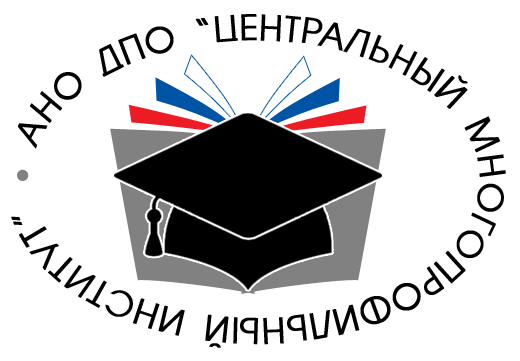 АВТОНОМНАЯ НЕКОММЕРЧЕСКАЯ ОРГАНИЗАЦИЯ
ДОПОЛНИТЕЛЬНОГО ПРОФЕССИОНАЛЬНОГО ОБРАЗОВАНИЯ«ЦЕНТРАЛЬНЫЙ МНОГОПРОФИЛЬНЫЙ ИНСТИТУТ»
115419, г. Москва, 2-ой Рощинский проезд, д.8, стр. 7 офис 919;  
тел: 8 800 777 84 09, 8 499 281 69 47; e-mail: cinst@mail.ru  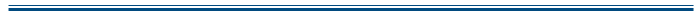 www.idopobr.ruПриложение 1Возможности, предоставляемые бесплатно «Национальной цифровой репетиторской и школьной образовательной системой» для школ, лицеев и пр.«Национальная цифровая репетиторская и школьная образовательная система» предоставляет большие возможности для школ, лицеев и т.п., а именно:— создать современную цифровую образовательную среду в школе, зарегистрировавшись на электронной площадке «Национальной цифровой репетиторской и школьной образовательной системы» и используя уникальную разработку «Электронная школа», на которую имеется свидетельство РОСПАТЕНТА.— направлять учителей для прохождения добровольной общественной сертификации с получением звания «Профессиональный учитель в современной цифровой образовательной среде» и «Профессиональный и репетитор»;— организовать обучение директоров и заместителей директоров школ на курсах повышения квалификации по программе «Управленческий менеджмент образовательной организации в условиях формирования современной безопасной цифровой образовательной среды,  а также профильного и индивидуального обучения» и  получить ответы на вопросы:1.  Как эффективно управлять  школой в условиях формирования цифровой образовательной среды?2.  Как создать современную цифровую образовательную среду в школе?3.  Как сделать так, чтобы ученики после 9 класса не уходили из школы, а продолжали обучаться?4.  Как создать в школе систему профильного обучения без дополнительных затрат?5.  Как организовать в школе индивидуально ориентированное обучение?6.  Как уменьшить классную (аудиторную)  нагрузку, не меняя программу обучения и не ухудшая качество образования?7.  Как высвободить от занятий субботу и сделать ее выходным днем?8.  Как решить многие проблемы за счёт сетевого взаимодействия,  в том числе с «Национальной цифровой репетиторской и школьной образовательной системой»?9.  Как сделать, чтобы ученики получили достаточно высокие баллы по ЕГЭ и могли поступать в ВУЗЫ?10. Как подготовить учителей для работы в условиях цифровой образовательной среды? — создавать онлайн-видеокурсы, разработанные учителями школы, используя потенциал «Национальной цифровой репетиторской и школьной образовательной системы», в том числе профессиональные телемультимедийные студии в удаленном формате.— получить необходимую консультацию по вопросу создания телемультимедийной студии школы для записи онлайн-видеокурсов;— заказать чертежи (проект) создания телемультимедийной студии школы или сдачу под ключ такой студии;— выбрать нужный для образовательного процесса онлайн-видеокурс или видеоурок из каталога «Национальной цифровой репетиторской и школьной образовательной системы»;— использовать образовательные ресурсы «Национальной цифровой репетиторской и школьной образовательной системы», в том числе систему дистанционного обучения при создании в школе профильных классов, а также для снижения классной (аудиторной) нагрузки и высвобождения субботы, чтобы сделать ее выходным днем;— обучение учащихся на бесплатных, краткосрочных онлайн-видеокурсах «Ученик в современной цифровой образовательной среде»;— размещение авторских видеокурсов и видеоуроков своих учителей на платформе «Национальной цифровой репетиторской и школьной образовательной системы» для платного просмотра, чтобы учителя могли иметь значительный дополнительный заработок;— организовать на высоком уровне дистанционное обучение учащихся,  используя систему дистанционного обучения, и в том числе, систему вебинаров «Национальной цифровой репетиторской и школьной образовательной системы»;— организовывать по мере необходимости тестирование своих учеников для оценки уровня знаний, воспользовавшись системой тестирования «Национальной цифровой репетиторской и школьной образовательной системы», а также организовать пробное тестирование по ОГЭ и ЕГЭ;— организовать участие учеников школы в бесплатной Всероссийской олимпиаде учащихся «Олимп»;— создавать условия ученикам и учителям по мере необходимости получать консультации по возникшим вопросам,  используя «Систему консультирования» «Национальной цифровой репетиторской и школьной образовательной системы»;— использовать в образовательном процессе мультимедийные образовательные ресурсы электронной библиотеки «Национальной цифровой репетиторской и школьной образовательной системы»;— публиковать статьи и другие материалы учителей в рецензируемом электронном журнале;— обеспечивать общественное признание заслуг учителей и сотрудников школы,  представив их к престижным общественным наградам;— обеспечивать участие учителей в получении на конкурсной основе грантов, предоставляемых «Национальной цифровой репетиторской и школьной образовательной системой»;-повысить уровень качества обучения в школе на основе договора о сетевом взаимодействии с «Национальной цифровой репетиторской и школьной образовательной системой».Обучение репетиторов и учителей в АНО ДПО «Центральный многопрофильный институт» на курсах повышения квалификации по программе «Профессиональный репетитор и учитель в современной цифровой образовательной среде» осуществляется по льготной цене. На бесплатной основе осуществляется  обучение на курсах по программам: 	- повышение квалификации директоров школ «Управленческий менеджмент образовательной организации в условиях формирования современной безопасной цифровой образовательной среды, а также профильного и индивидуального обучения»;	- «Ученик в современной цифровой образовательной среде»; 	- «Родитель в цифровой образовательной среде». Возможности, предоставляемые бесплатно «Национальной цифровой репетиторской и школьной образовательной системой» репетиторам и учителям «Национальная цифровая репетиторская и школьная образовательная система» предоставляет широкий перечень возможностей для репетиторов, а именно:Пройти добровольную общественную сертификацию и получить звание  «Профессиональный репетитор» и «Профессиональный учитель в современной образовательной сфере». Получить почетное звание «Профессиональный репетитор» или «Профессиональный учитель в современной образовательной сфере».Зарегистрироваться в Едином реестре профессиональных репетиторов (ЕРПР).В процессе регистрации репетитору и учителю создается личный виртуальный кабинет, который одновременно является онлайн-школой и индивидуальным веб-сайтом и имеет свой доменный адрес, что позволяет репетитору и учителю проводить свою рекламную кампанию, продвигая индивидуальный веб-сайт, используя маркетинговую стратегию «Национальной цифровой репетиторской и школьной образовательной системы», а самое главное - оказывать образовательные услуги  через свой личный кабинет (веб-сайт), используя весь потенциал «Национальной цифровой репетиторской и школьной образовательной системы», в том числе систему дистанционного обучения, включая систему вебинаров.Создавать свои онлайн-видеокурсы,  используя соответствующие ресурсы «Национальной цифровой репетиторской и школьной образовательной системы». Разместить авторские онлайн-видеокурсы на портале и зарабатывать на просмотрах до 3 млн. руб. в месяц.Получать в десятки раз больше дохода, оказывая более качественно и эффективно свои образовательные услуги,  используя самые продвинутые технологии дистанционного обучения, существенно увеличив за счет этого число обучающихся учеников.Создавать презентации нового, более высокого уровня и в том числе в формате 3D, используя новейшие технологии «Национальной цифровой репетиторской и школьной образовательной системы».На конкурсной основе получать заказы и гранты на миллионы рублей на разработку образовательного онлайн-видеоконтента.Разрабатывать тесты и проводить тестирование своих учеников на разных этапах подготовки, используя систему тестирования «Национальной цифровой репетиторской и школьной образовательной системы».Оказывать платные консультации, размещая свои предложения в Единой консультационной системе.Размещать свои книги, статьи и рефераты в Электронной библиотеке системы.Общаться и решать определенные вопросы в рамках закрытой профессиональной социальной сети.Обучение репетиторов и учителей в АНО ДПО «Центральный многопрофильный институт» на курсах повышения квалификации по программе «Профессиональный репетитор и учитель в современной цифровой образовательной среде» осуществляется по льготной цене. На бесплатной основе осуществляется обучение на курсах по следующим программам: 	- повышение квалификации директоров школ «Управленческий менеджмент образовательной организации в условиях формирования современной безопасной цифровой образовательной среды, а также профильного и индивидуального обучения»; 	- «Ученик в современной цифровой образовательной среде»; 	- «Родитель в цифровой образовательной среде». Возможности, предоставляемые бесплатно «Национальной цифровой репетиторской и школьной образовательной системой» ученикам«Национальная цифровая репетиторская и школьная образовательная система» предоставляет большие возможности для учеников, а именно:Ученик, став участником «Национальной цифровой репетиторской и школьной образовательной системы», практически избавляется от «скучных» занятий с педагогом (на своей территории или на территории репетитора) и получает возможность заниматься, используя самые современные и эффективные дистанционные технологии под руководством опытного репетитора.В процессе регистрации в «Национальной цифровой репетиторской и школьной образовательной системе» ученику создается личный виртуальный кабинет, который является одновременно индивидуальным веб-сайтом и имеет свой доменный адрес.Используя свой личный виртуальный кабинет (фактически-личный веб-сайт), ученик может заниматься со своим репетитором в режиме онлайн или офлайн.Ученик в любое удобное для себя время может войти в Единую консультационную систему, выбрать заинтересовавшего профессионального  репетитора и получить необходимую консультацию.Ученик, проявив инициативу, используя систему дистанционного обучения, и в том числе систему вебинаров,  может совместно с репетитором  организовать проведение занятий в видеоформате.Ученик, войдя в личный виртуальный кабинет репетитора в Едином реестре профессиональных репетиторов (ЕРПР),  может ознакомиться с информацией и в том числе с анкетными данными репетитора, которые являются достоверными и подтверждаются наличием заверенных копий документов,  и убедиться, что данный репетитор имеет необходимые знания и навыки, не имеет судимости, не имеет медицинских отклонений, т.е. не имеет ограничений для занятий педагогической деятельностью. Таким образом, ученик может защитить свои права и оградить себя от взаимодействия с недобросовестными репетиторами,  способными к жульническим или мошенническим деяниям.Ученик может обучиться на краткосрочных курсах «Ученик в современной цифровой образовательной среде».Ученик в любое время и на любом этапе подготовки может проверить уровень своих знаний, пройдя тестирование в системе тестирования, а также пройти пробное тестирование по ОГЭ и ЕГЭ.Ученик может без ограничений пользоваться ресурсами электронной библиотеки.Ученик может общаться со всеми участниками «Национальной цифровой репетиторской и школьной образовательной системы» в рамках профессиональной закрытой социальной сети.Ученик может выбрать интересующий онлайн-видеокурс из каталога «Национальной цифровой репетиторской и школьной образовательной системы».Любой ученик может участвовать во «Всероссийской олимпиаде учащихся «Олимп».